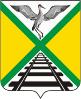 СОВЕТ МУНИЦИПАЛЬНОГО РАЙОНА«ЗАБАЙКАЛЬСКИЙ РАЙОН»РЕШЕНИЕп.г.т. Забайкальск  27 апреля  2022 года                                                                              № 93О награждении Почетной грамотой Совета муниципального района  «Забайкальский район»     В соответствии с  Положением о   Почетной грамоте и Благодарственном письме Совета муниципального района «Забайкальский район», утвержденным решением  Совета муниципального района «Забайкальский район» от 22 октября 2010 года № 146,  на основании представленного  ходатайства депутатов Совета муниципального района «Забайкальский район»,  руководствуясь статьей 24 Устава муниципального  района «Забайкальский район», Совет муниципального района  «Забайкальский район» решил:    1.Наградить Почетной грамотой Совета муниципального района «Забайкальский район» в связи с профессиональным праздником Дня местного самоуправления  следующих работников органов местного самоуправления:     1.1. Беломестнову Веру Николаевну -  заместителя Главы муниципального района «Забайкальский район» социальному развитию и здравоохранению  за многолетний  добросовестный труд, высокий профессионализм, достигнутые успехи в работе Администрации муниципального района «Забайкальский район» и  в связи с празднованием Дня местного самоуправления;     1.2. Петрова Георгия Ивановича  - помощника Главы муниципального района «Забайкальский район» по мобилизационной подготовке за многолетний  добросовестный труд, высокий профессионализм, достигнутые успехи в работе Администрации муниципального района «Забайкальский район» и  в связи с празднованием Дня местного самоуправления;     1.3. Вяткину Галину Николаевну – заместителя начальника Управления территориального развития – начальника отдела по развитию инфраструктуры за многолетний  добросовестный труд, высокий профессионализм, достигнутые успехи в работе Администрации муниципального района «Забайкальский район» и  в связи с празднованием Дня местного самоуправления;     1.4. Кузьмину Екатерину Викторовну –  начальника Управления экономического развития Администрации муниципального района «Забайкальский район»  за многолетний  добросовестный труд, высокий профессионализм, достигнутые успехи в работе Администрации муниципального района «Забайкальский район» и  в связи с празднованием Дня местного самоуправления;     1.5. Чипизубову Наталью Николаевну –   председателя Комитета по финансам муниципального района «Забайкальский район»   за многолетний  добросовестный труд, высокий профессионализм, достигнутые успехи в работе Администрации муниципального района «Забайкальский район» и  в связи с празднованием Дня местного самоуправления;     1.6. Шкляеву Инну Валерьевну  - руководителя аппарата Совета муниципального района «Забайкальский район» за многолетний  добросовестный труд, высокий профессионализм, достигнутые успехи в работе аппарата Совета муниципального района «Забайкальский район» и  в связи с празднованием Дня местного самоуправления;     1.7. Цыбенову Цыцыгму Дугдановну  -  председателя контрольно – ревизионной комиссии муниципального района «Забайкальский район» Забайкальского края  за многолетний  добросовестный труд, высокий профессионализм, достигнутые успехи в работе Контрольно- ревизионной комиссии муниципального района «Забайкальский район» Забайкальского края  и  в связи с празднованием Дня местного самоуправления;2. Настоящее решение вступает в силу на следующий день после официального опубликования (обнародования).          3. Опубликовать (обнародовать) настоящее решение в порядке, установленном Уставом муниципального района «Забайкальский район» и разместить на официальном сайте муниципального района «Забайкальский район» в информационно-телекоммуникационной сети «Интернет» www.zabaikalskadm.ruПредседатель Совета муниципального района«Забайкальский район»                                                                     А.М.Эпов